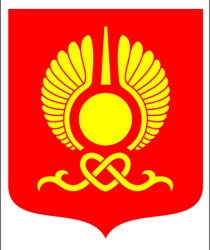 РОССИЙСКАЯ ФЕДЕРАЦИЯРЕСПУБЛИКА ТЫВАХУРАЛ ПРЕДСТАВИТЕЛЕЙ ГОРОДА КЫЗЫЛАРЕШЕНИЕОт 30 сентября 2016 года             г.Кызыл                                     № 282О внесении изменений в решение Хурала представителей города Кызыла                «Об утверждении Положения о муниципальном казенном учреждении – департаменте городского хозяйства мэрии города Кызыла и предельной численности работников»В соответствии с Федеральными законами от 06 октября 2003 года № 131-ФЗ «Об общих принципах организации местного самоуправления в Российской Федерации», от 8 мая 2010 года № 83-ФЗ «О внесении изменений в отдельные законодательные акты Российской Федерации в связи с совершенствованием правового положения государственных (муниципальных) учреждений», Приказом Министерства финансов Российской Федерации от 08 июня 2015года № 90н «О внесении изменений в Указание о порядке применения бюджетной классификации Российской Федерации, утвержденное приказом Министерства финансов Российской Федерации от 01 июля 2013г. № 65н», руководствуясь Уставом городского округа «Город Кызыл Республики Тыва», принятым решением Хурала представителей города Кызыла от 5 мая 2005 года № 50,  Хурал представителей города Кызыла РЕШИЛ:1. Внести в решение Хурала представителей города Кызыла от 6 сентября 2011 года № 329 «Об утверждении Положения о муниципальном казенном учреждении – Департаменте городского хозяйства мэрии города Кызыла и предельной численности работников» (Кызыл неделя, 2011, N 4, спецвыпуск, 21 сентября; № 12, 23 марта; 2012, № 20, 18 мая; 2013, № 13, 29 марта; № 51(156), 27 декабря; официальный интернет-сайт http://mkyzyl.ru, 2016, 4 июля) следующие изменения:в наименовании слова «Муниципальном казенном учреждении-» исключить;по всему тексту слова «Муниципальное казенное учреждение» в соответствующем падеже исключить;в прилагаемом Положении:1.3.1.	в наименовании Положения слова «Муниципальном казенном учреждении-» исключить;1.3.2.	пункт 1.6 изложить в новой редакции:«1.6. Полное наименование Департамента: Департамент городского хозяйства мэрии города Кызыла.Сокращенное наименование: ДГХ мэрии г. Кызыла.Местонахождение Департамента: 667000, Республика Тыва, г. Кызыл, ул. Ленина,32.».1.3.3.	пункт 1.8 изложить в новой редакции:«1.8. Положение о Департаменте утверждается Хуралом представителей города Кызыла по представлению мэра г. Кызыла либо уполномоченного им лица.»; 1.3.4.	пункт 2.26 изложить в следующей редакции:«2.26. участие в организации деятельности по сбору (в том числе раздельному сбору), транспортированию, обработке, утилизации, обезвреживанию, захоронению твердых коммунальных отходов;»;1.3.5.	абзац 2 пункта 5.1 изложить в следующей редакции:«В отсутствие начальника Департамента его обязанности исполняет заместитель начальника Департамента.».2.Опубликовать настоящее решение на официальном сайте органов местного самоуправления городского округа «Город Кызыл Республики Тыва».3.Контроль за исполнением настоящего решения возложить на комитет по градостроительству, муниципальному имуществу и земельным вопросам Хурала представителей города Кызыла.4. Настоящее решение вступает в силу со дня его опубликования.    Глава города Кызыла			            		           	Д. Оюн